平成３０年度第３回食品加工技術高度化研修会のご案内おおいた食品産業企業会平成３０年度食品加工リーダー研修会　「包材の基礎」をテーマとする食品加工技術高度化研修会を開催します。　食品の保管・流通・商品のＰＲ等、包材の選択は重要なポイントです。　今回は、主にラベルシール、袋、化粧箱について大阪シーリング印刷株式会社から講　師をお招きし、包装資材の基礎について解説いただきます。　参加ご希望の方は、参加申込書にご記入の上、FAXで返送してください。１  主　　催     大分県産業科学技術センター （食品産業担当）　　　　　　　　 おおいた食品産業企業会２  開催日時     平成３１年２月２１日（木）１３：３０～１６：１０３  開催場所     大分県産業科学技術センター　２階　第１研修室　　　　　　　 　　大分市高江西1-4361-10　　ＴＥＬ　097-596-7100４  内　　容○受　　付　     　                                  　　   　 １３：００～○開　　会    　                                       　　　　 １３：３０○講　　演　　　　　　　　 　　　　　　　　 　　　　　    １３：４０演　題：「包材の基礎知識(シール、袋、化粧箱など)」（仮題）　　　　　　　　　　講　師：大阪シーリング印刷株式会社　　　　　　　　北九州営業所　河村　佳子実　氏  　○閉　　会　            　          　　　　　　　　　　　　１６：１０       ５　参集範囲  　県内食品企業、関係機関等　　定員５０名   　　６　参加費　　　無料７　申込期限　　平成３１年２月１４日（木）必着参加申込書申込先：FAX 097-596-7110　産業科学技術センター食品産業担当　行き大分県産業科学技術センターへのアクセス   ＊駐車場①が満車の場合は、駐車場②をご利用下さい。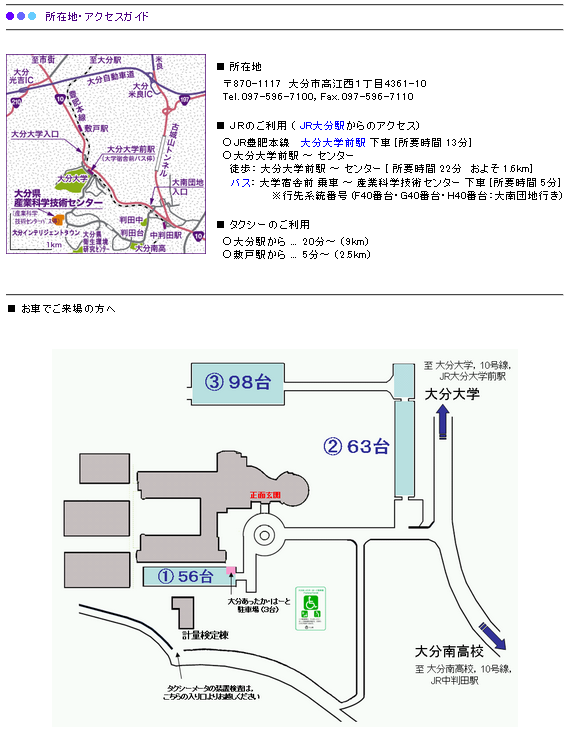 事務所名：TEL：TEL：住所：FAX：FAX：参加者氏名部署名役職